Голос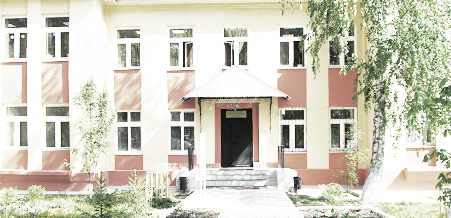 ДУБРАВЫПЕЧАТНОЕ СРЕДСТВО ИНФОРМАЦИИ АДМИНИСТРАЦИИ ГОРОДСКОГО ПОСЕЛЕНИЯ ПЕТРА ДУБРАВА муниципального района Волжский Самарской области   Суббота   20  февраля  2021 года                                                                         № 4  (190 )                           ОФИЦИАЛЬНОЕ ОПУБЛИКОВАНИЕИнформацияАдминистрация муниципального района Волжский Самарской области по рекомендации Прокуратуры Волжского района Самарской области от 19.11.2020 повторно предлагает участникам долевого строительства объектов долевого строительства, обратиться в министерство строительства Самарской области на основании постановления Правительства Самарской области от 13.12.2019 № 927, и  Закона    Самарской   области от 08.07.2019 № 84-ГД «О мерах государственной поддержки участников долевого строительства и лиц, обеспечивающих удовлетворение прав требований участников долевого строительства, на территории Самарской области» с целью оказание мер государственной поддержки по следующим проблемным объектам:Самарская область, Волжский район, п. Петра Дубрава, ул. Южная, д. 8а, застройщик ООО «Монтек».Приказом министерства строительства Самарской области № 164-П от 30.09.2020 завершение строительства дома № 8а признано нецелесообразным.Самарская область, Волжский район, п. Петра Дубрава, ул. Южная, д. 2, застройщик  ООО «Монтек»Приказом министерства строительства Самарской области от 26.06.2020 № 121-п «О признании нецелесообразным завершения строительства» завершение строительства дома № 2 признано нецелесообразным.Самарская область, Волжский район, п. Петра Дубрава, ул. Южная, д. 3Приказом министерства строительства Самарской области № 59-П от 16.03.2020 завершение строительства дома № 3 признано невозможным.Заявления принимаются по адресу: г. Самара, ул. Самарская, д. 146А(каб. 105).Время приема заявлений понедельник — пятница с 9.00 до 17.00.Телефон для справок: 8(846) 332-16-21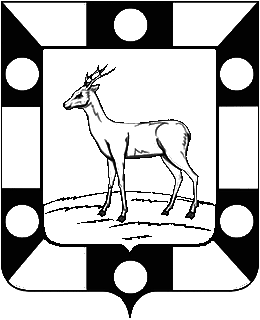 Собрание Представителей городского поселения Петра Дубрава муниципального района                                                     Волжский Самарской области                                                               Четвертого созываРЕШЕНИЕ 18.02.2021г.		                          № 35	Об утверждении эскиза герба городского поселения Петра  Дубрава муниципального района Волжский  Самарской области.          В соответствии со статьей №9 Федерального закона Российской Федерации от 06.10.2003 г. №131-ФЗ «Об общих принципах организации местного самоуправления в Российской Федерации», Уставом городского поселения Петра Дубрава и по итогам конкурса, проведенного на территории городского поселения Петра Дубрава,  Собрание представителей городского поселения Петра Дубрава          РЕШИЛО:          1.Утвердить эскиз №2  герба городского поселения Петра Дубрава муниципального района Волжский Самарской области -  приложение к данному решению на 2 листах.           2. Направить данное решение в «Союз Геральдистов России» для доработки эскиза №2.Глава городского поселения                                           В.А. Крашенинников                     Председатель   Собрания Представителей                                                  Л.Н. Ларюшина                                 Приложение к решению СП                                                                            г.п. Петра Дубрава от 18.02.2021г. №35Геральдическое описание и обоснование символики эскиза герба городского поселения Петра Дубрава муниципального района Волжский Самарской области1.Геральдическое описание эскиза герба городского поселения Петра Дубрава гласит:«В золотистом поле, обрамленная венком из дубовых листьев, ветка с тремя желудями – символ городского поселения, включающего три населенных пункта. Вспышка взрыва на зеленой земле – опора поселения – завод оборонного значения, производящий порох».2.Обоснование символики герба городского поселения Петра Дубрава.Статус городского поселения Петра Дубрава муниципального района Волжский Самарской области официально оформлен в 2005году. В него вошли три населенных пункта: поселок городского типа Петра Дубрава, поселок Дубовый Гай, поселок Заярье. История образования поселения начинается с первого упоминания в 1910году о поселке, основанного переселенцами из села Водник на старом тракте, ведущем из села Красный Яр в село Смышляевка у приветливой рощи Дубрава. Ввиду отсутствия собственного названия, поселок назвали по имени лесника Петра, осуществляющего надзор за прилегающей территорией и дубовыми лесами.Второе важное событие в истории поселения – 18 июня 1942, когда была изготовлена первая партия дымного пороха на заводе «Коммунар», который стал основой дальнейшего развития поселения как градообразующее предприятие.Зеленый цвет дубового веника, земли и шляпок желудей символизирует: единство застройки населенных пунктов с окружающей природой, здоровье и надежду жителей на дальнейшее процветание, которое выражено золотистым полем.Золото символ высшей ценности, величия, великодушия, богатства урожая. Красный и желтый цвета на вспышке пороха – символизируют силу и могущество, что необходимо для дальнейшего развития градообразующего предприятия и всего поселения Петра Дубрава.  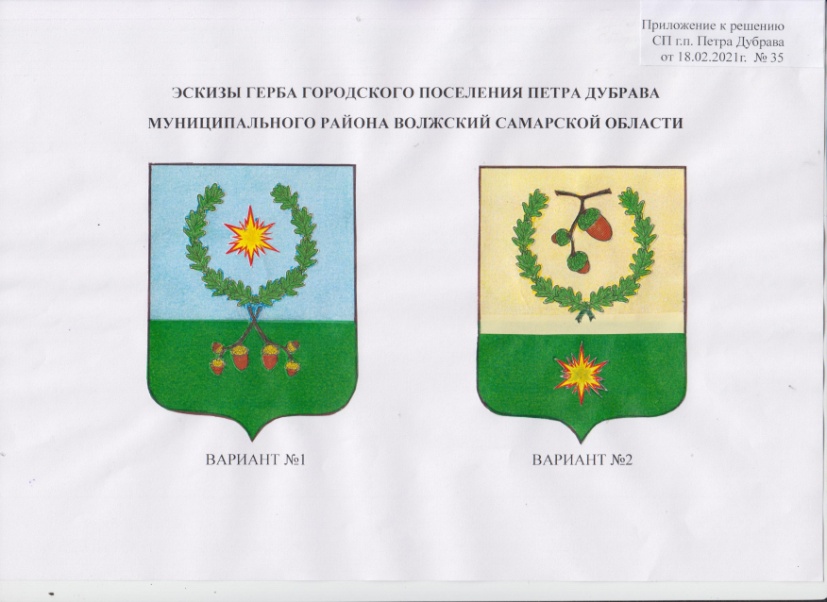 Собрание Представителей городского поселения Петра Дубравамуниципального района Волжский Самарской областиЧетвертого созываРЕШЕНИЕ18.02.2021г.                                            	                                                № 36«О проведении публичных слушаний  по отчету об исполнении бюджета городского поселения Петра Дубрава за 2020 год».В соответствии со ст. 28, ст. 44 Федерального закона «Об общих принципах организации местного самоуправления в Российской Федерации» от 06.10.2003 г. № 131-ФЗ, решением Собрания Представителей городского поселения Петра Дубрава  № 163 от 26.02.2010 г. «Об утверждении Порядка организации и проведения публичных слушаний в городском поселении Петра Дубрава муниципального района Волжский Самарской области» Собрание Представителей городского поселения Петра Дубрава       РЕШИЛО:1. Предварительно одобрить прилагаемый отчет об исполнении бюджета городского поселения Петра Дубрава за 2020 год  согласно приложению к данному решению.2.  Вынести отчет об исполнении бюджета городского поселения Петра Дубрава на публичные слушания. 3. Провести на территории городского поселения Петра Дубрава  публичные слушания по отчету об исполнении  бюджета городского поселения Петра Дубрава за 2020 год  в соответствии с Порядком организации и проведения публичных слушаний в городском поселении Петра Дубрава муниципального района Волжский Самарской области, утвержденным решением Собрания Представителей городского поселения Петра Дубрава муниципального района Волжский Самарской области  от 26.02.2010 г. № 163.4. Срок проведения публичных слушаний составляет 1 месяц (один месяц) со дня официального опубликования в средствах массовой информации.5. Органом, уполномоченным на организацию и проведение публичных слушаний в соответствии с настоящим решением, является Администрация городского поселения Петра Дубрава муниципального района Волжский Самарской области.6. Место проведения публичных слушаний (место ведения протокола публичных слушаний) – 443546, Самарская область, Волжский район, поселок Петра Дубрава, ул. Климова, дом 7.7. Назначить лицом, ответственным за ведение протокола публичных слушаний и протокола мероприятия по информированию жителей поселения по вопросу публичных слушаний, ведущего специалиста администрации городского поселения Петра Дубрава Аристову Н.В.8. Мероприятие по информированию жителей поселения по вопросу публичных слушаний состоится на 11-й день после опубликования данного решения в печатном средстве информации городского поселения Петра Дубрава  в 18.00 по адресу: 443546, Самарская область, Волжский район, поселок Петра Дубрава, ул. Климова, дом 7.9. Принятие замечаний и предложений по вопросам публичных слушаний, поступивших от жителей поселения и иных заинтересованных лиц, осуществляется по адресу, указанному в пункте 6 настоящего решения, в рабочие дни с 10 часов до 19 часов, в субботу с 12 до 17 часов. Письменные замечания и предложения подлежат приобщению к протоколу публичных слушаний.10. По результатам проведения публичных слушаний вернуться к рассмотрению вопроса о принятии отчета об исполнении бюджета городского поселения Петра Дубрава.11. Опубликовать настоящее решение в печатном средстве информации городского поселения Петра Дубрава «Голос Дубравы».12. Настоящее решение вступает в силу по истечении 10 (десяти) дней со дня его официального опубликования.Глава городского поселенияПетра Дубрава                                                                  В.А.КрашенинниковПредседатель Собрания Представителей                                                       Л.Н.ЛарюшинаОТЧЕТ ОБ ИСПОЛНЕНИИ БЮДЖЕТА  ЗА 2020 ГОД.Приложение к решению СП г.п. Петра Дубраваот 18.02.2021 36Доходы бюджетаФорма 0503117 с. 22. Расходы бюджетаФорма 0503117 с. 33. Источники финансирования дефицита бюджетаСобрание Представителей городского поселения Петра Дубрава муниципального района Волжский Самарской области  Четвертого созываРЕШЕНИЕ  18.02.2021г.                                                 	                                                 № 37О внесении изменений в решение Собрания Представителей городского поселения Петра Дубрава муниципального района Волжский Самарской области от 27.10.2020 № 15 «Об установлении и введении в действие на территории городского поселения Петра Дубрава земельного налога».В соответствии с Федеральным законом от 06.10.2003 № 131-ФЗ «Об общих принципах организации местного самоуправления в Российской Федерации», Налоговым кодексом Российской Федерации, Уставом городского поселения Петра Дубрава муниципального района Волжский Самарской области, Собрание Представителей городского поселения Петра Дубрава Р Е Ш И Л О:1.Внести в решение Собрания Представителей городского поселения Петра Дубрава от 27.10.2020 № 15 «Об установлении и введении в действие на территории городского поселения Петра Дубрава земельного налога» следующие изменения:          1.1.Пункт 11 Решения изложить в следующей редакции:       «Налоговая база уменьшается на не облагаемую налогом сумму в отношении земельных участков находящихся в собственности, постоянном (бессрочном) пользовании или пожизненном наследуемом владении категориям налогоплательщиков установленных Налоговым кодексом Российской Федерации».         1.2.Пункт 11.1 Решения изложить в следующей редакции:       «Налоговая льгота в виде уменьшения налоговой базы земельного налога на величину кадастровой стоимости 600 квадратных метров площади земельного участка, находящихся в собственности, постоянном (бессрочном пользовании) или пожизненном владении налогоплательщиков, предоставляется категориям налогоплательщиков, установленным Налоговым кодексом Российской Федерации.»         1.3.В абзаце 2 пункта 12 Решения  слово «февраля» заменить словом «марта».          1.4.Пункт 17 Решения изложить в следующей редакции:       «Категории налогоплательщиков освобождаемых от налогообложения устанавливаются Налоговым кодексом Российской Федерации.        Освобождаются от налогообложения дополнительно:    - органы местного самоуправления городского поселения Петра Дубрава муниципального района Волжский Самарской области в отношении земельных участков, принадлежащих им на праве собственности, на праве постоянного (бессрочного) пользования, с момента возникновения права на земельные участки;    - органы местного самоуправления городского поселения Петра Дубрава муниципального района Волжский Самарской области в отношении земельных участков, государственная собственность на которые не разграничена.»         2. Опубликовать настоящее решение в печатном средстве информации городского поселения Петра Дубрава «Голос Дубравы».       3. Настоящее решение вступает в силу со дня его официального опубликования и распространяет свое действие на правоотношения, возникшие с 01.01.2021 года.Глава городского поселения                                                В.А.КрашенинниковПредседатель Собрания представителей                                      Л.Н.ЛарюшинаКОДЫФорма по ОКУД0503117на 1 января 2021 г.на 1 января 2021 г.на 1 января 2021 г.Дата01.01.2021по ОКПО79166264Наименование
финансового органаАдминистрация городского поселения Петра-Дубрава муниципального района Волжский Самарской областиАдминистрация городского поселения Петра-Дубрава муниципального района Волжский Самарской областиАдминистрация городского поселения Петра-Дубрава муниципального района Волжский Самарской областиГлава по БК256Наименование публично-правового образованияГородское поселение Петра ДубраваГородское поселение Петра ДубраваГородское поселение Петра Дубравапо ОКТМО36614155Периодичность:месячная, квартальная, годоваямесячная, квартальная, годоваямесячная, квартальная, годоваяЕдиница измерения:руб.руб.руб.383Наименование показателяКод строкиКод дохода по бюджетной классификацииУтвержденные бюджетные назначенияИсполненоНеисполненные назначения123456Доходы бюджета - всего010X41 513 469,4040 915 233,04598 236,36в том числе:НАЛОГОВЫЕ И НЕНАЛОГОВЫЕ ДОХОДЫ010000 1000000000000000017 770 000,0018 925 792,010,00НАЛОГИ НА ПРИБЫЛЬ, ДОХОДЫ010000 101000000000000004 710 000,004 885 957,120,00Налог на доходы физических лиц010000 101020000100001104 710 000,004 885 957,120,00Налог на доходы физических лиц с доходов, источником которых является налоговый агент, за исключением доходов, в отношении которых исчисление и уплата налога осуществляются в соответствии со статьями 227, 227.1 и 228 Налогового кодекса Российской Федерации010182 101020100100001104 300 000,004 856 937,340,00Налог на доходы физических лиц с доходов, полученных от осуществления деятельности физическими лицами, зарегистрированными в качестве индивидуальных предпринимателей, нотариусов, занимающихся частной практикой, адвокатов, учредивших адвокатские кабинеты, и других лиц, занимающихся частной практикой в соответствии со статьей 227 Налогового кодекса Российской Федерации010182 1010202001000011010 000,005 537,224 462,78Налог на доходы физических лиц с доходов, полученных физическими лицами в соответствии со статьей 228 Налогового кодекса Российской Федерации010182 10102030010000110400 000,0023 482,56376 517,44НАЛОГИ НА ТОВАРЫ (РАБОТЫ, УСЛУГИ), РЕАЛИЗУЕМЫЕ НА ТЕРРИТОРИИ РОССИЙСКОЙ ФЕДЕРАЦИИ010000 103000000000000001 800 000,001 853 366,170,00Акцизы по подакцизным товарам (продукции), производимым на территории Российской Федерации010000 103020000100001101 800 000,001 853 366,170,00Доходы от уплаты акцизов на дизельное топливо, подлежащие распределению между бюджетами субъектов Российской Федерации и местными бюджетами с учетом установленных дифференцированных нормативов отчислений в местные бюджеты010000 10302230010000110900 000,00854 842,4745 157,53Доходы от уплаты акцизов на дизельное топливо, подлежащие распределению между бюджетами субъектов Российской Федерации и местными бюджетами с учетом установленных дифференцированных нормативов отчислений в местные бюджеты (по нормативам, установленным Федеральным законом о федеральном бюджете в целях формирования дорожных фондов субъектов Российской Федерации)010100 10302231010000110900 000,00854 842,4745 157,53Доходы от уплаты акцизов на моторные масла для дизельных и (или) карбюраторных (инжекторных) двигателей, подлежащие распределению между бюджетами субъектов Российской Федерации и местными бюджетами с учетом установленных дифференцированных нормативов отчислений в местные бюджеты010000 1030224001000011010 000,006 114,453 885,55Доходы от уплаты акцизов на моторные масла для дизельных и (или) карбюраторных (инжекторных) двигателей, подлежащие распределению между бюджетами субъектов Российской Федерации и местными бюджетами с учетом установленных дифференцированных нормативов отчислений в местные бюджеты (по нормативам, установленным Федеральным законом о федеральном бюджете в целях формирования дорожных фондов субъектов Российской Федерации)010100 1030224101000011010 000,006 114,453 885,55Доходы от уплаты акцизов на автомобильный бензин, подлежащие распределению между бюджетами субъектов Российской Федерации и местными бюджетами с учетом установленных дифференцированных нормативов отчислений в местные бюджеты010000 103022500100001101 040 000,001 150 003,280,00Доходы от уплаты акцизов на автомобильный бензин, подлежащие распределению между бюджетами субъектов Российской Федерации и местными бюджетами с учетом установленных дифференцированных нормативов отчислений в местные бюджеты (по нормативам, установленным Федеральным законом о федеральном бюджете в целях формирования дорожных фондов субъектов Российской Федерации)010100 103022510100001101 040 000,001 150 003,280,00Доходы от уплаты акцизов на прямогонный бензин, подлежащие распределению между бюджетами субъектов Российской Федерации и местными бюджетами с учетом установленных дифференцированных нормативов отчислений в местные бюджеты010000 10302260010000110-150 000,00-157 594,030,00Доходы от уплаты акцизов на прямогонный бензин, подлежащие распределению между бюджетами субъектов Российской Федерации и местными бюджетами с учетом установленных дифференцированных нормативов отчислений в местные бюджеты (по нормативам, установленным Федеральным законом о федеральном бюджете в целях формирования дорожных фондов субъектов Российской Федерации)010100 10302261010000110-150 000,00-157 594,030,00НАЛОГИ НА СОВОКУПНЫЙ ДОХОД010000 1050000000000000050 000,0053 784,950,00Единый сельскохозяйственный налог010000 1050300001000011050 000,0053 784,950,00Единый сельскохозяйственный налог010182 1050301001000011050 000,0053 784,950,00НАЛОГИ НА ИМУЩЕСТВО010000 106000000000000007 500 000,008 444 371,870,00Налог на имущество физических лиц010000 106010000000001102 000 000,003 075 086,900,00Налог на имущество физических лиц, взимаемый по ставкам, применяемым к объектам налогообложения, расположенным в границах городских поселений010182 106010301300001102 000 000,003 075 086,900,00Земельный налог010000 106060000000001105 500 000,005 369 284,97130 715,03Земельный налог с организаций010000 106060300000001104 100 000,004 033 401,6866 598,32Земельный налог с организаций, обладающих земельным участком, расположенным в границах городских поселений010182 106060331300001104 100 000,004 033 401,6866 598,32Земельный налог с физических лиц010000 106060400000001101 400 000,001 335 883,2964 116,71Земельный налог с физических лиц, обладающих земельным участком, расположенным в границах городских поселений010182 106060431300001101 400 000,001 335 883,2964 116,71ГОСУДАРСТВЕННАЯ ПОШЛИНА010000 1080000000000000040 000,0024 150,0015 850,00Государственная пошлина за совершение нотариальных действий (за исключением действий, совершаемых консульскими учреждениями Российской Федерации)010000 1080400001000011040 000,0024 150,0015 850,00Государственная пошлина за совершение нотариальных действий должностными лицами органов местного самоуправления, уполномоченными в соответствии с законодательными актами Российской Федерации на совершение нотариальных действий010256 1080402001000011040 000,0024 150,0015 850,00ДОХОДЫ ОТ ИСПОЛЬЗОВАНИЯ ИМУЩЕСТВА, НАХОДЯЩЕГОСЯ В ГОСУДАРСТВЕННОЙ И МУНИЦИПАЛЬНОЙ СОБСТВЕННОСТИ010000 111000000000000001 400 000,001 338 664,6761 335,33Доходы, получаемые в виде арендной либо иной платы за передачу в возмездное пользование государственного и муниципального имущества (за исключением имущества бюджетных и автономных учреждений, а также имущества государственных и муниципальных унитарных предприятий, в том числе казенных)010000 11105000000000120800 000,00776 029,2123 970,79Доходы, получаемые в виде арендной платы за земельные участки, государственная собственность на которые не разграничена, а также средства от продажи права на заключение договоров аренды указанных земельных участков010000 11105010000000120800 000,00776 029,2123 970,79Доходы, получаемые в виде арендной платы за земельные участки, государственная собственность на которые не разграничена и которые расположены в границах городских поселений, а также средства от продажи права на заключение договоров аренды указанных земельных участков010256 11105013130000120800 000,00776 029,2123 970,79Прочие доходы от использования имущества и прав, находящихся в государственной и муниципальной собственности (за исключением имущества бюджетных и автономных учреждений, а также имущества государственных и муниципальных унитарных предприятий, в том числе казенных)010000 11109000000000120600 000,00562 635,4637 364,54Прочие поступления от использования имущества, находящегося в государственной и муниципальной собственности (за исключением имущества бюджетных и автономных учреждений, а также имущества государственных и муниципальных унитарных предприятий, в том числе казенных)010000 11109040000000120600 000,00562 635,4637 364,54Прочие поступления от использования имущества, находящегося в собственности городских поселений (за исключением имущества муниципальных бюджетных и автономных учреждений, а также имущества муниципальных унитарных предприятий, в том числе казенных)010256 11109045130000120600 000,00562 635,4637 364,54ДОХОДЫ ОТ ПРОДАЖИ МАТЕРИАЛЬНЫХ И НЕМАТЕРИАЛЬНЫХ АКТИВОВ010000 114000000000000002 100 000,002 023 963,2876 036,72Доходы от продажи земельных участков, находящихся в государственной и муниципальной собственности010000 114060000000004302 100 000,002 023 963,2876 036,72Доходы от продажи земельных участков, государственная собственность на которые не разграничена010000 114060100000004302 000 000,002 023 963,280,00Доходы от продажи земельных участков, государственная собственность на которые не разграничена и которые расположены в границах городских поселений010256 114060131300004302 000 000,002 023 963,280,00Доходы от продажи земельных участков, государственная собственность на которые разграничена (за исключением земельных участков бюджетных и автономных учреждений)010000 11406020000000430100 000,000,00100 000,00Доходы от продажи земельных участков, находящихся в собственности городских поселений (за исключением земельных участков муниципальных бюджетных и автономных учреждений)010256 11406025130000430100 000,000,00100 000,00ПРОЧИЕ НЕНАЛОГОВЫЕ ДОХОДЫ010000 11700000000000000170 000,00301 533,950,00Невыясненные поступления010000 117010000000001800,00100 000,000,00Невыясненные поступления, зачисляемые в бюджеты городских поселений010256 117010501300001800,00100 000,000,00Прочие неналоговые доходы010000 11705000000000180170 000,00201 533,950,00Прочие неналоговые доходы бюджетов городских поселений010256 11705050130000180170 000,00201 533,950,00БЕЗВОЗМЕЗДНЫЕ ПОСТУПЛЕНИЯ010000 2000000000000000023 743 469,4021 989 441,031 754 028,37БЕЗВОЗМЕЗДНЫЕ ПОСТУПЛЕНИЯ ОТ ДРУГИХ БЮДЖЕТОВ БЮДЖЕТНОЙ СИСТЕМЫ РОССИЙСКОЙ ФЕДЕРАЦИИ010000 2020000000000000022 050 577,5521 989 440,2261 137,33Дотации бюджетам бюджетной системы Российской Федерации010000 202100000000001508 209 329,008 209 329,000,00Дотации на выравнивание бюджетной обеспеченности из бюджетов муниципальных районов, городских округов с внутригородским делением010000 202160010000001508 209 329,008 209 329,000,00Дотации бюджетам городских поселений на выравнивание бюджетной обеспеченности из бюджетов муниципальных районов010256 202160011300001508 209 329,008 209 329,000,00Субсидии бюджетам бюджетной системы Российской Федерации (межбюджетные субсидии)010000 202200000000001506 225 217,156 223 941,221 275,93Субсидии бюджетам на строительство, модернизацию, ремонт и содержание автомобильных дорог общего пользования, в том числе дорог в поселениях (за исключением автомобильных дорог федерального значения)010000 202200410000001503 183 000,003 183 000,000,00Субсидии бюджетам городских поселений на строительство, модернизацию, ремонт и содержание автомобильных дорог общего пользования, в том числе дорог в поселениях (за исключением автомобильных дорог федерального значения)010256 202200411300001503 183 000,003 183 000,000,00Субсидии бюджетам на осуществление дорожной деятельности в отношении автомобильных дорог общего пользования, а также капитального ремонта и ремонта дворовых территорий многоквартирных домов, проездов к дворовым территориям многоквартирных домов населенных пунктов010000 202202160000001502 215 076,002 213 800,071 275,93Субсидии бюджетам городских поселений на осуществление дорожной деятельности в отношении автомобильных дорог общего пользования, а также капитального ремонта и ремонта дворовых территорий многоквартирных домов, проездов к дворовым территориям многоквартирных домов населенных пунктов010256 202202161300001502 215 076,002 213 800,071 275,93Прочие субсидии010000 20229999000000150827 141,15827 141,150,00Прочие субсидии бюджетам городских поселений010256 20229999130000150827 141,15827 141,150,00Субвенции бюджетам бюджетной системы Российской Федерации010000 20230000000000150236 170,00236 170,000,00Субвенции бюджетам на осуществление первичного воинского учета на территориях, где отсутствуют военные комиссариаты010000 20235118000000150236 170,00236 170,000,00Субвенции бюджетам городских поселений на осуществление первичного воинского учета на территориях, где отсутствуют военные комиссариаты010256 20235118130000150236 170,00236 170,000,00Иные межбюджетные трансферты010000 202400000000001507 379 861,407 320 000,0059 861,40Прочие межбюджетные трансферты, передаваемые бюджетам010000 202499990000001507 379 861,407 320 000,0059 861,40Прочие межбюджетные трансферты, передаваемые бюджетам городских поселений010256 202499991300001507 379 861,407 320 000,0059 861,40ПРОЧИЕ БЕЗВОЗМЕЗДНЫЕ ПОСТУПЛЕНИЯ010000 207000000000000001 692 891,850,001 692 891,85Прочие безвозмездные поступления в бюджеты городских поселений010000 207050001300001501 692 891,850,001 692 891,85Прочие безвозмездные поступления в бюджеты городских поселений010256 207050301300001501 692 891,850,001 692 891,85ДОХОДЫ БЮДЖЕТОВ БЮДЖЕТНОЙ СИСТЕМЫ РОССИЙСКОЙ ФЕДЕРАЦИИ ОТ ВОЗВРАТА ОСТАТКОВ СУБСИДИЙ, СУБВЕНЦИЙ И ИНЫХ МЕЖБЮДЖЕТНЫХ ТРАНСФЕРТОВ, ИМЕЮЩИХ ЦЕЛЕВОЕ НАЗНАЧЕНИЕ, ПРОШЛЫХ ЛЕТ010000 218000000000000000,000,810,00Доходы бюджетов бюджетной системы Российской Федерации от возврата бюджетами бюджетной системы Российской Федерации остатков субсидий, субвенций и иных межбюджетных трансфертов, имеющих целевое назначение, прошлых лет, а также от возврата организациями остатков субсидий прошлых лет010000 218000000000001500,000,810,00Доходы бюджетов городских поселений от возврата бюджетами бюджетной системы Российской Федерации остатков субсидий, субвенций и иных межбюджетных трансфертов, имеющих целевое назначение, прошлых лет, а также от возврата организациями остатков субсидий прошлых лет010000 218000001300001500,000,810,00Доходы бюджетов городских поселений от возврата остатков субсидий, субвенций и иных межбюджетных трансфертов, имеющих целевое назначение, прошлых лет из бюджетов муниципальных районов010256 218600101300001500,000,810,00Наименование показателяКод строкиКод расхода по бюджетной классификацииУтвержденные бюджетные назначенияИсполненоНеисполненные назначения123456Расходы бюджета - всего200X49 967 893,4748 856 262,451 111 631,02в том числе:ОБЩЕГОСУДАРСТВЕННЫЕ ВОПРОСЫ200000 0100 0000000000 00015 778 961,4015 304 174,65474 786,75Функционирование высшего должностного лица субъекта Российской Федерации и муниципального образования200000 0102 0000000000 0001 597 000,001 580 257,0116 742,99Непрограммные направления расходов местного бюджета200000 0102 9000000000 0001 597 000,001 580 257,0116 742,99Непрограммные направления расходов местного бюджета в области общегосударственных вопросов, национальной обороны, национальной безопасности и правоохранительной деятельности, а также в сфере средств массовой информации, обслуживания муниципального долга и межбюджетных трансфертов200000 0102 9010000000 0001 597 000,001 580 257,0116 742,99Расходы на обеспечение выполнения функций муниципальными органами в рамках непрограммных направлений расходов местного бюджета в области общегосударственных вопросов, национальной обороны, национальной безопасности и правоохранительной деятельности, а также в сфере средств массовой информации, обслуживания муниципального долга и межбюджетных трансфертов200000 0102 9010011000 0001 597 000,001 580 257,0116 742,99Расходы на выплаты персоналу в целях обеспечения выполнения функций государственными (муниципальными) органами, казенными учреждениями, органами управления государственными внебюджетными фондами200000 0102 9010011000 1001 597 000,001 580 257,0116 742,99Расходы на выплаты персоналу государственных (муниципальных) органов200000 0102 9010011000 1201 597 000,001 580 257,0116 742,99Фонд оплаты труда государственных (муниципальных) органов200256 0102 9010011000 1211 226 210,001 223 199,573 010,43Взносы по обязательному социальному страхованию на выплаты денежного содержания и иные выплаты работникам государственных (муниципальных) органов200256 0102 9010011000 129370 790,00357 057,4413 732,56Функционирование Правительства Российской Федерации, высших исполнительных органов государственной власти субъектов Российской Федерации, местных администраций200000 0104 0000000000 0005 329 600,005 292 167,6437 432,36Непрограммные направления расходов местного бюджета200000 0104 9000000000 0005 329 600,005 292 167,6437 432,36Непрограммные направления расходов местного бюджета в области общегосударственных вопросов, национальной обороны, национальной безопасности и правоохранительной деятельности, а также в сфере средств массовой информации, обслуживания муниципального долга и межбюджетных трансфертов200000 0104 9010000000 0005 329 600,005 292 167,6437 432,36Расходы на обеспечение выполнения функций муниципальными органами в рамках непрограммных направлений расходов местного бюджета в области общегосударственных вопросов, национальной обороны, национальной безопасности и правоохранительной деятельности, а также в сфере средств массовой информации, обслуживания муниципального долга и межбюджетных трансфертов200000 0104 9010011000 0005 329 600,005 292 167,6437 432,36Расходы на выплаты персоналу в целях обеспечения выполнения функций государственными (муниципальными) органами, казенными учреждениями, органами управления государственными внебюджетными фондами200000 0104 9010011000 1005 060 800,005 044 780,7016 019,30Расходы на выплаты персоналу государственных (муниципальных) органов200000 0104 9010011000 1205 060 800,005 044 780,7016 019,30Фонд оплаты труда государственных (муниципальных) органов200256 0104 9010011000 1213 885 900,003 883 700,932 199,07Иные выплаты персоналу государственных (муниципальных) органов, за исключением фонда оплаты труда200256 0104 9010011000 122600,00550,0050,00Взносы по обязательному социальному страхованию на выплаты денежного содержания и иные выплаты работникам государственных (муниципальных) органов200256 0104 9010011000 1291 174 300,001 160 529,7713 770,23Закупка товаров, работ и услуг для обеспечения государственных (муниципальных) нужд200000 0104 9010011000 200243 700,00224 584,2919 115,71Иные закупки товаров, работ и услуг для обеспечения государственных (муниципальных) нужд200000 0104 9010011000 240243 700,00224 584,2919 115,71Прочая закупка товаров, работ и услуг200256 0104 9010011000 244243 700,00224 584,2919 115,71Иные бюджетные ассигнования200000 0104 9010011000 80025 100,0022 802,652 297,35Уплата налогов, сборов и иных платежей200000 0104 9010011000 85025 100,0022 802,652 297,35Уплата налога на имущество организаций и земельного налога200256 0104 9010011000 8516 000,005 638,00362,00Уплата прочих налогов, сборов200256 0104 9010011000 8525 100,005 015,8784,13Уплата иных платежей200256 0104 9010011000 85314 000,0012 148,781 851,22Обеспечение проведения выборов и референдумов200000 0107 0000000000 000555 361,40495 500,0059 861,40Непрограммные направления расходов местного бюджета200000 0107 9000000000 000555 361,40495 500,0059 861,40Непрограммные направления расходов местного бюджета в области общегосударственных вопросов, национальной обороны, национальной безопасности и правоохранительной деятельности, а также в сфере средств массовой информации, обслуживания муниципального долга и межбюджетных трансфертов200000 0107 9010000000 000555 361,40495 500,0059 861,40Расходы на возмещение понесенных местными бюджетами расходов в связи с осуществлением выплат членам территориальных избирательных комиссий с полномочиями избирательных комиссий муниципальных образований, окружных избирательных комиссий и участковых избирательных комиссий Самарской области с правом решающего голоса за работу в условиях риска распространения коронавирусной инфекции в период проведения выборов депутатов представительных органов муниципальных образований Самарской области 13 сентября 2020 года200000 0107 9010075420 00059 861,400,0059 861,40Иные бюджетные ассигнования200000 0107 9010075420 80059 861,400,0059 861,40Специальные расходы200256 0107 9010075420 88059 861,400,0059 861,40Организация и проведение выборов депутатов200000 0107 9010092000 000495 500,00495 500,000,00Иные бюджетные ассигнования200000 0107 9010092000 800495 500,00495 500,000,00Специальные расходы200256 0107 9010092000 880495 500,00495 500,000,00Другие общегосударственные вопросы200000 0113 0000000000 0008 297 000,007 936 250,00360 750,00Непрограммные направления расходов местного бюджета200000 0113 9000000000 0008 297 000,007 936 250,00360 750,00Непрограммные направления расходов местного бюджета в области общегосударственных вопросов, национальной обороны, национальной безопасности и правоохранительной деятельности, а также в сфере средств массовой информации, обслуживания муниципального долга и межбюджетных трансфертов200000 0113 9010000000 0008 297 000,007 936 250,00360 750,00Предоставление субсидий бюджетным, автономным учреждениям, некоммерческим организациям и иным юридическим лицам, индивидуальным предпринимателям, физическим лицам в рамках непрограммных направлений расходов местного бюджета в области общегосударственных вопросов, национальной обороны, национальной безопасности и правоохранительной деятельности, а также в сфере средств массовой информации, обслуживания муниципального долга и межбюджетных трансфертов200000 0113 9010060000 0008 174 000,007 813 250,00360 750,00Предоставление субсидий бюджетным, автономным учреждениям и иным некоммерческим организациям200000 0113 9010060000 6008 174 000,007 813 250,00360 750,00Субсидии бюджетным учреждениям200000 0113 9010060000 6108 174 000,007 813 250,00360 750,00Субсидии бюджетным учреждениям на финансовое обеспечение государственного (муниципального) задания на оказание государственных (муниципальных) услуг (выполнение работ)200256 0113 9010060000 6118 174 000,007 813 250,00360 750,00Межбюджетные трансферты, предоставляемые в бюджеты муниципального района в соответствии с заключенными соглашениями о передаче органам местного самоуправления муниципального района полномочий органов местного самоуправления поселений в рамках непрограммных направлений расходов местного бюджета в области общегосударственных вопросов, национальной обороны, национальной безопасности и правоохранительной деятельности, а также в сфере средств массовой информации, обслуживания муниципального долга и межбюджетных трансфертов200000 0113 9010078210 000123 000,00123 000,000,00Межбюджетные трансферты200000 0113 9010078210 500123 000,00123 000,000,00Иные межбюджетные трансферты200256 0113 9010078210 540123 000,00123 000,000,00НАЦИОНАЛЬНАЯ ОБОРОНА200000 0200 0000000000 000236 170,00236 170,000,00Мобилизационная и вневойсковая подготовка200000 0203 0000000000 000236 170,00236 170,000,00Непрограммные направления расходов местного бюджета200000 0203 9000000000 000236 170,00236 170,000,00Непрограммные направления расходов местного бюджета в области общегосударственных вопросов, национальной обороны, национальной безопасности и правоохранительной деятельности, а также в сфере средств массовой информации, обслуживания муниципального долга и межбюджетных трансфертов200000 0203 9010000000 000236 170,00236 170,000,00Осуществление первичного воинского учета на территориях, где отсутствуют военные комиссариаты200000 0203 9010051180 000236 170,00236 170,000,00Расходы на выплаты персоналу в целях обеспечения выполнения функций государственными (муниципальными) органами, казенными учреждениями, органами управления государственными внебюджетными фондами200000 0203 9010051180 100236 170,00236 170,000,00Расходы на выплаты персоналу государственных (муниципальных) органов200000 0203 9010051180 120236 170,00236 170,000,00Фонд оплаты труда государственных (муниципальных) органов200256 0203 9010051180 121181 461,00181 461,000,00Взносы по обязательному социальному страхованию на выплаты денежного содержания и иные выплаты работникам государственных (муниципальных) органов200256 0203 9010051180 12954 709,0054 709,000,00НАЦИОНАЛЬНАЯ БЕЗОПАСНОСТЬ И ПРАВООХРАНИТЕЛЬНАЯ ДЕЯТЕЛЬНОСТЬ200000 0300 0000000000 000171 480,00170 787,22692,78Обеспечение пожарной безопасности200000 0310 0000000000 00034 000,0033 987,2212,78Непрограммные направления расходов местного бюджета200000 0310 9000000000 00034 000,0033 987,2212,78Непрограммные направления расходов местного бюджета в области общегосударственных вопросов, национальной обороны, национальной безопасности и правоохранительной деятельности, а также в сфере средств массовой информации, обслуживания муниципального долга и межбюджетных трансфертов200000 0310 9010000000 00034 000,0033 987,2212,78Закупка товаров, работ и услуг для муниципальных нужд в рамках непрограммных направлений расходов местного бюджета в области общегосударственных вопросов, национальной обороны, национальной безопасности и правоохранительной деятельности, а также в сфере средств массовой информации, обслуживания муниципального долга и межбюджетных трансфертов200000 0310 9010020000 00034 000,0033 987,2212,78Закупка товаров, работ и услуг для обеспечения государственных (муниципальных) нужд200000 0310 9010020000 20034 000,0033 987,2212,78Иные закупки товаров, работ и услуг для обеспечения государственных (муниципальных) нужд200000 0310 9010020000 24034 000,0033 987,2212,78Прочая закупка товаров, работ и услуг200256 0310 9010020000 24434 000,0033 987,2212,78Другие вопросы в области национальной безопасности и правоохранительной деятельности200000 0314 0000000000 000137 480,00136 800,00680,00Непрограммные направления расходов местного бюджета200000 0314 9000000000 000137 480,00136 800,00680,00Непрограммные направления расходов местного бюджета в области общегосударственных вопросов, национальной обороны, национальной безопасности и правоохранительной деятельности, а также в сфере средств массовой информации, обслуживания муниципального долга и межбюджетных трансфертов200000 0314 9010000000 000137 480,00136 800,00680,00Материальное стимулирование ДНД200000 0314 9010095000 000137 480,00136 800,00680,00Расходы на выплаты персоналу в целях обеспечения выполнения функций государственными (муниципальными) органами, казенными учреждениями, органами управления государственными внебюджетными фондами200000 0314 9010095000 100137 480,00136 800,00680,00Расходы на выплаты персоналу государственных (муниципальных) органов200000 0314 9010095000 120137 480,00136 800,00680,00Иные выплаты, за исключением фонда оплаты труда государственных (муниципальных) органов, лицам, привлекаемым согласно законодательству для выполнения отдельных полномочий200256 0314 9010095000 123137 480,00136 800,00680,00НАЦИОНАЛЬНАЯ ЭКОНОМИКА200000 0400 0000000000 00014 998 039,2414 995 893,072 146,17Дорожное хозяйство (дорожные фонды)200000 0409 0000000000 00013 706 966,2713 704 820,882 145,39Муниципальная программа городского поселения Петра Дубрава на период 2014-2020гг "Дорожное хозяйство"200000 0409 4100000000 00013 706 966,2713 704 820,882 145,39Закупка товаров, работ и услуг для муниципальных нужд в рамках муниципальной программы городского поселения Петра Дубрава на период 2014-2020гг "Дорожное хозяйство"200000 0409 4100020000 000869,460,00869,46Закупка товаров, работ и услуг для обеспечения государственных (муниципальных) нужд200000 0409 4100020000 200869,460,00869,46Иные закупки товаров, работ и услуг для обеспечения государственных (муниципальных) нужд200000 0409 4100020000 240869,460,00869,46Прочая закупка товаров, работ и услуг200256 0409 4100020000 244869,460,00869,46Расходы на развитие улично-дорожной сети в рамках подпрограммы "Модернизация и развитие автомобильных дорог общего пользования местного значения в Самарской области"200000 0409 41000S3270 00013 706 096,8113 704 820,881 275,93Межбюджетные трансферты200000 0409 41000S3270 50013 706 096,8113 704 820,881 275,93Иные межбюджетные трансферты200256 0409 41000S3270 54013 706 096,8113 704 820,881 275,93Другие вопросы в области национальной экономики200000 0412 0000000000 0001 291 072,971 291 072,190,78Непрограммные направления расходов местного бюджета200000 0412 9000000000 0001 291 072,971 291 072,190,78Непрограммные направления расходов местного бюджета в области национальной экономики200000 0412 9040000000 0001 291 072,971 291 072,190,78Закупка товаров, работ и услуг для муниципальных нужд в рамках непрограммных направлений расходов местного бюджета в области национальной экономики200000 0412 9040020000 00022 000,7822 000,000,78Закупка товаров, работ и услуг для обеспечения государственных (муниципальных) нужд200000 0412 9040020000 20022 000,7822 000,000,78Иные закупки товаров, работ и услуг для обеспечения государственных (муниципальных) нужд200000 0412 9040020000 24022 000,7822 000,000,78Прочая закупка товаров, работ и услуг200256 0412 9040020000 24422 000,7822 000,000,78Межбюджетные трансферты, предоставляемые в бюджеты муниципального района в соответствии с заключенными соглашениями о передаче органам местного самоуправления муниципального района полномочий органов местного самоуправления поселений в рамках непрограммных направлений расходов местного бюджета в области национальной экономики200000 0412 9040078210 000200 000,00200 000,000,00Межбюджетные трансферты200000 0412 9040078210 500200 000,00200 000,000,00Иные межбюджетные трансферты200256 0412 9040078210 540200 000,00200 000,000,00Изменения в схему территориального планирования муниципальных районов Самарской области, в генеральные планы и в правила землепользования и застройки200000 0412 90400S3650 0001 069 072,191 069 072,190,00Закупка товаров, работ и услуг для обеспечения государственных (муниципальных) нужд200000 0412 90400S3650 2001 069 072,191 069 072,190,00Иные закупки товаров, работ и услуг для обеспечения государственных (муниципальных) нужд200000 0412 90400S3650 2401 069 072,191 069 072,190,00Прочая закупка товаров, работ и услуг200256 0412 90400S3650 2441 069 072,191 069 072,190,00ЖИЛИЩНО-КОММУНАЛЬНОЕ ХОЗЯЙСТВО200000 0500 0000000000 00010 870 242,8310 717 449,51152 793,32Жилищное хозяйство200000 0501 0000000000 0002 191 249,432 163 658,4927 590,94Непрограммные направления расходов местного бюджета200000 0501 9000000000 0002 191 249,432 163 658,4927 590,94Непрограммные направления расходов местного бюджета в сфере жилищно-коммунального хозяйства200000 0501 9050000000 0002 191 249,432 163 658,4927 590,94Закупка товаров, работ и услуг для муниципальных нужд в рамках непрограммных направлений расходов местного бюджета в сфере жилищно-коммунального хозяйства200000 0501 9050020000 0002 126 274,832 098 683,8927 590,94Закупка товаров, работ и услуг для обеспечения государственных (муниципальных) нужд200000 0501 9050020000 2002 126 274,832 098 683,8927 590,94Иные закупки товаров, работ и услуг для обеспечения государственных (муниципальных) нужд200000 0501 9050020000 2402 126 274,832 098 683,8927 590,94Закупка товаров, работ, услуг в целях капитального ремонта государственного (муниципального) имущества200256 0501 9050020000 243185 025,40157 434,4627 590,94Прочая закупка товаров, работ и услуг200256 0501 9050020000 2441 941 249,431 941 249,430,00Исполнение судебных актов200000 0501 9050093000 00064 974,6064 974,600,00Иные бюджетные ассигнования200000 0501 9050093000 80064 974,6064 974,600,00Исполнение судебных актов200000 0501 9050093000 83064 974,6064 974,600,00Исполнение судебных актов Российской Федерации и мировых соглашений по возмещению причиненного вреда200256 0501 9050093000 83164 974,6064 974,600,00Коммунальное хозяйство200000 0502 0000000000 0003 500 000,003 500 000,000,00Непрограммные направления расходов местного бюджета200000 0502 9000000000 0003 500 000,003 500 000,000,00Непрограммные направления расходов местного бюджета в сфере жилищно-коммунального хозяйства200000 0502 9050000000 0003 500 000,003 500 000,000,00Осуществление бюджетных инвестиций в объекты муниципальной собственности в рамках непрограммных направлений расходов местного бюджета в сфере жилищно-коммунального хозяйства200000 0502 9050040000 0003 500 000,003 500 000,000,00Капитальные вложения в объекты государственной (муниципальной) собственности200000 0502 9050040000 4003 500 000,003 500 000,000,00Бюджетные инвестиции иным юридическим лицам200000 0502 9050040000 4503 500 000,003 500 000,000,00Бюджетные инвестиции иным юридическим лицам, за исключением бюджетных инвестиций в объекты капитального строительства200256 0502 9050040000 4523 500 000,003 500 000,000,00Благоустройство200000 0503 0000000000 0005 178 993,405 053 791,02125 202,38Муниципальная программа городского поселения Петра Дубрава на период 2014-2020гг "Благоустройство территории г.п. Петра Дубрава"200000 0503 4200000000 0005 068 993,404 943 791,02125 202,38Подпрограмма "Уличное освещение" муниципальной программы городского поселения Петра Дубрава на период 2014-2020гг "Благоустройство территории г.п. Петра Дубрава"200000 0503 4210000000 0002 500 000,002 477 143,1222 856,88Закупка товаров, работ и услуг для муниципальных нужд в рамках подпрограммы "Уличное освещение" муниципальной программы городского поселения Петра Дубрава на период 2014-2020гг "Благоустройство территории г.п. Петра Дубрава"200000 0503 4210020000 0002 500 000,002 477 143,1222 856,88Закупка товаров, работ и услуг для обеспечения государственных (муниципальных) нужд200000 0503 4210020000 2002 500 000,002 477 143,1222 856,88Иные закупки товаров, работ и услуг для обеспечения государственных (муниципальных) нужд200000 0503 4210020000 2402 500 000,002 477 143,1222 856,88Прочая закупка товаров, работ и услуг200256 0503 4210020000 2442 500 000,002 477 143,1222 856,88Подпрограмма "Содержание автомобильных дорог и инженерных сооружений на них в границах городских округов и поселений в рамках благоустройства" муниципальной программы городского поселения Петра Дубрава на период 2014-2020гг "Благоустройство территории г.п. Петра Дубрава"200000 0503 4220000000 0001 851 893,401 787 194,3064 699,10Закупка товаров, работ и услуг для муниципальных нужд в рамках подпрограммы "Содержание автомобильных дорог и инженерных сооружений на них в границах городских округов и поселений в рамках благоустройства" муниципальной программы городского поселения Петра Дубрава на период 2014-2020гг "Благоустройство территории г.п. Петра Дубрава"200000 0503 4220020000 0001 851 893,401 787 194,3064 699,10Закупка товаров, работ и услуг для обеспечения государственных (муниципальных) нужд200000 0503 4220020000 2001 851 893,401 787 194,3064 699,10Иные закупки товаров, работ и услуг для обеспечения государственных (муниципальных) нужд200000 0503 4220020000 2401 851 893,401 787 194,3064 699,10Прочая закупка товаров, работ и услуг200256 0503 4220020000 2441 851 893,401 787 194,3064 699,10Подпрограмма "Прочие мероприятия по благоустройству городских округов и поселений" муниципальной программы городского поселения Петра Дубрава на период 2014-2020гг "Благоустройство территории г.п. Петра Дубрава"200000 0503 4250000000 000717 100,00679 453,6037 646,40Закупка товаров, работ и услуг для муниципальных нужд в рамках подпрограммы "Прочие мероприятия по благоустройству городских округов и поселений" муниципальной программы городского поселения Петра Дубрава на период 2014-2020гг "Благоустройство территории г.п. Петра Дубрава"200000 0503 4250020000 000717 100,00679 453,6037 646,40Закупка товаров, работ и услуг для обеспечения государственных (муниципальных) нужд200000 0503 4250020000 200717 100,00679 453,6037 646,40Иные закупки товаров, работ и услуг для обеспечения государственных (муниципальных) нужд200000 0503 4250020000 240717 100,00679 453,6037 646,40Прочая закупка товаров, работ и услуг200256 0503 4250020000 244717 100,00679 453,6037 646,40Непрограммные направления расходов местного бюджета200000 0503 9000000000 000110 000,00110 000,000,00Непрограммные направления расходов местного бюджета в сфере жилищно-коммунального хозяйства200000 0503 9050000000 000110 000,00110 000,000,00Закупка товаров, работ и услуг для муниципальных нужд в рамках непрограммных направлений расходов местного бюджета в сфере жилищно-коммунального хозяйства200000 0503 9050020000 000100 000,00100 000,000,00Закупка товаров, работ и услуг для обеспечения государственных (муниципальных) нужд200000 0503 9050020000 200100 000,00100 000,000,00Иные закупки товаров, работ и услуг для обеспечения государственных (муниципальных) нужд200000 0503 9050020000 240100 000,00100 000,000,00Прочая закупка товаров, работ и услуг200256 0503 9050020000 244100 000,00100 000,000,00Исполнение судебных актов200000 0503 9050093000 00010 000,0010 000,000,00Иные бюджетные ассигнования200000 0503 9050093000 80010 000,0010 000,000,00Исполнение судебных актов200000 0503 9050093000 83010 000,0010 000,000,00Исполнение судебных актов Российской Федерации и мировых соглашений по возмещению причиненного вреда200256 0503 9050093000 83110 000,0010 000,000,00КУЛЬТУРА, КИНЕМАТОГРАФИЯ200000 0800 0000000000 0007 500 000,007 032 000,00468 000,00Культура200000 0801 0000000000 0007 500 000,007 032 000,00468 000,00Непрограммные направления расходов местного бюджета200000 0801 9000000000 0007 500 000,007 032 000,00468 000,00Непрограммные направления расходов местного бюджета в области культуры и кинематографии200000 0801 9080000000 0007 500 000,007 032 000,00468 000,00Предоставление субсидий бюджетным, автономным учреждениям, некоммерческим организациям и иным юридическим лицам, индивидуальным предпринимателям, физическим лицам в рамках непрограммных направлений расходов местного бюджета в области культуры и кинематографии200000 0801 9080060000 0007 500 000,007 032 000,00468 000,00Предоставление субсидий бюджетным, автономным учреждениям и иным некоммерческим организациям200000 0801 9080060000 6007 500 000,007 032 000,00468 000,00Субсидии бюджетным учреждениям200000 0801 9080060000 6107 500 000,007 032 000,00468 000,00Субсидии бюджетным учреждениям на финансовое обеспечение государственного (муниципального) задания на оказание государственных (муниципальных) услуг (выполнение работ)200256 0801 9080060000 6117 500 000,007 032 000,00468 000,00СОЦИАЛЬНАЯ ПОЛИТИКА200000 1000 0000000000 000363 000,00362 988,0012,00Пенсионное обеспечение200000 1001 0000000000 000363 000,00362 988,0012,00Непрограммные направления расходов местного бюджета200000 1001 9000000000 000363 000,00362 988,0012,00Непрограммные направления расходов местного бюджета в сфере социальной политики200000 1001 9020000000 000363 000,00362 988,0012,00Социальное обеспечение населения в рамках непрограммных направлений расходов местного бюджета в сфере социальной политики200000 1001 9020080000 000363 000,00362 988,0012,00Социальное обеспечение и иные выплаты населению200000 1001 9020080000 300363 000,00362 988,0012,00Публичные нормативные социальные выплаты гражданам200000 1001 9020080000 310363 000,00362 988,0012,00Пособия, компенсации, меры социальной поддержки по публичным нормативным обязательствам200256 1001 9020080000 313363 000,00362 988,0012,00ФИЗИЧЕСКАЯ КУЛЬТУРА И СПОРТ200000 1100 0000000000 00050 000,0036 800,0013 200,00Физическая культура200000 1101 0000000000 00050 000,0036 800,0013 200,00Муниципальная программа городского поселения Петра Дубрава на период 2014-2020г. "Развитие физической культуры и спорта в городском поселении Петра Дубрава"200000 1101 4300000000 00050 000,0036 800,0013 200,00Предоставление субсидий бюджетным, автономным учреждениям, некоммерческим организациям и иным юридическим лицам, индивидуальным предпринимателям, физическим лицам в рамках муниципальной программы городского поселения Петра Дубрава на период 2014-2020г. "Развитие физической культуры и спорта в городском поселении Петра Дубрава"200000 1101 4300060000 00050 000,0036 800,0013 200,00Предоставление субсидий бюджетным, автономным учреждениям и иным некоммерческим организациям200000 1101 4300060000 60050 000,0036 800,0013 200,00Субсидии бюджетным учреждениям200000 1101 4300060000 61050 000,0036 800,0013 200,00Субсидии бюджетным учреждениям на финансовое обеспечение государственного (муниципального) задания на оказание государственных (муниципальных) услуг (выполнение работ)200256 1101 4300060000 61150 000,0036 800,0013 200,00Результат исполнения бюджета (дефицит/профицит)450X-8 454 424,07-7 941 029,41XНаименование показателяНаименование показателяНаименование показателяКод строкиКод источника финансирования дефицита бюджета по бюджетной классификацииКод источника финансирования дефицита бюджета по бюджетной классификацииКод источника финансирования дефицита бюджета по бюджетной классификацииУтвержденные бюджетные назначенияУтвержденные бюджетные назначенияИсполненоНеисполненные назначения11123334456Источники финансирования дефицита бюджета - всегоИсточники финансирования дефицита бюджета - всегоИсточники финансирования дефицита бюджета - всего500XXX8 454 424,078 454 424,077 941 029,41513 394,66в том числе:в том числе:в том числе:источники внутреннего финансирования бюджетаисточники внутреннего финансирования бюджетаисточники внутреннего финансирования бюджета520XXX0,000,000,000,00из них:из них:из них:5200,000,000,000,00источники внешнего финансирования бюджетаисточники внешнего финансирования бюджетаисточники внешнего финансирования бюджета620XXX0,000,000,000,00из них:из них:из них:6200,000,000,000,00Изменение остатков средствИзменение остатков средствИзменение остатков средств700000 01000000000000000000 01000000000000000000 010000000000000008 454 424,078 454 424,077 941 029,41513 394,66Изменение остатков средств на счетах по учету средств бюджетовИзменение остатков средств на счетах по учету средств бюджетовИзменение остатков средств на счетах по учету средств бюджетов700000 01050000000000000000 01050000000000000000 010500000000000008 454 424,078 454 424,077 941 029,41513 394,66увеличение остатков средств, всегоувеличение остатков средств, всегоувеличение остатков средств, всего710000 01050000000000500000 01050000000000500000 01050000000000500-41 513 469,40-41 513 469,40-49 090 100,61XУвеличение прочих остатков средств бюджетовУвеличение прочих остатков средств бюджетовУвеличение прочих остатков средств бюджетов710000 01050200000000500000 01050200000000500000 01050200000000500-41 513 469,40-41 513 469,40-49 090 100,61XУвеличение прочих остатков денежных средств бюджетовУвеличение прочих остатков денежных средств бюджетовУвеличение прочих остатков денежных средств бюджетов710000 01050201000000510000 01050201000000510000 01050201000000510-41 513 469,40-41 513 469,40-49 090 100,61XУвеличение прочих остатков денежных средств бюджетов городских поселенийУвеличение прочих остатков денежных средств бюджетов городских поселенийУвеличение прочих остатков денежных средств бюджетов городских поселений710100 01050201130000510100 01050201130000510100 01050201130000510-41 513 469,40-41 513 469,40-49 090 100,61Xуменьшение остатков средств, всегоуменьшение остатков средств, всегоуменьшение остатков средств, всего720000 01050000000000600000 01050000000000600000 0105000000000060049 967 893,4749 967 893,4757 031 130,02XУменьшение прочих остатков средств бюджетовУменьшение прочих остатков средств бюджетовУменьшение прочих остатков средств бюджетов720000 01050200000000600000 01050200000000600000 0105020000000060049 967 893,4749 967 893,4757 031 130,02XУменьшение прочих остатков денежных средств бюджетовУменьшение прочих остатков денежных средств бюджетовУменьшение прочих остатков денежных средств бюджетов720000 01050201000000610000 01050201000000610000 0105020100000061049 967 893,4749 967 893,4757 031 130,02XУменьшение прочих остатков денежных средств бюджетов городских поселенийУменьшение прочих остатков денежных средств бюджетов городских поселенийУменьшение прочих остатков денежных средств бюджетов городских поселений720100 01050201130000610100 01050201130000610100 0105020113000061049 967 893,4749 967 893,4757 031 130,02X700000 01060000000000000000 01060000000000000000 010600000000000000,000,000,000,00710000 01060000000000500000 01060000000000500000 010600000000005000,000,000,00X7100,000,000,00X720000 01060000000000600000 01060000000000600000 010600000000006000,000,000,00X7200,000,000,00XСоучредители: Администрация городского поселения Петра Дубрава муниципального района Волжский Самарской области и Собрание представителей городского поселения Петра Дубрава муниципального района Волжский Самарской области.Издатель - Администрация городского поселения Петра Дубрава муниципального района Волжский Самарской области.Главный редактор  - Арефьева С.А.Заместитель гл. редактора - Богомолова Т.А.Ответственный секретарь  - Тугунова Л.А.Тираж – 250 экземпляров.АДРЕС:  443546, Самарская обл., Волжский р-н, пос. Петра-Дубрава, ул. Климова, дом 7,Тел. 226-25-12, 226-16-15, e-mail: glavap-d@mail.ru